Non-Custodial Parent Permission Form to Attend OUB Camps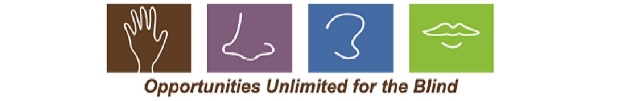 Only non-custodial parents who have legal rights to have visitation with their children are required to sign this form.Camper InformationName:Address:Home Phone:Camp attending:Dates of camp:Non-Custodial Parent InformationName:Address:Home Phone:Cell Phone:I 						, give permission for my child to attend OUB Camps 2020.Signature: 							 Date: 			